00638-2020-0004I.II.III.IV.V.VI.VII.VIII.BG-Симеоновград:Решение за откриване на процедураПрофесионална област, в която попада предметът на обществената поръчка2. Строителство на сгради и съоръженияРешение номер 130 от дата 20.03.2020 г. І: ВъзложителПубличенI.1)Наименование и адресНационален идентификационен No (ЕИК): 000903729BG422, Кмет на Община Симеоновград, пл.Шейновски №3, За: Гергана Димова, България 6490, Симеоновград, Тел.: 003593781 2341, E-mail: obshtina_simgrad@abv.bg, Факс: 003593781 2006Интернет адрес/и:Основен адрес (URL): http://www.simeonovgrad.bg.Адрес на профила на купувача (URL): http://www.simeonovgrad.bg/profilebuyer.I.2)Вид на възложителяРегионален или местен органI.3)Основна дейностОбществени услугиІI: ОткриванеОткривам процедураза възлагане на обществена поръчкаПоръчката е в областите отбрана и сигурност:НЕІI.1)Вид на процедуратаПублично състезаниеIІI: Правно основаниеЧл. 18, ал. 1, т. 12 от ЗОПIV: ПоръчкаIV.1)Наименование“Основен ремонт на обекти по следните обособени позиции“: Обособена позиция №1. „Основен ремонт на двуетажна масивна сграда и благоустрояване на УПИ XII-1108, кв.42, Симеоновград; Обособена позиция №2. „Основен ремонт на покрив кметство с.Дряново“.IV.2)Обект на поръчкатаСтроителствоІV.3)Описание на предмета на поръчкатаОсновен ремонт на обекти по следните обособени позиции: Обособена позиция №1.„Основен ремонт на двуетажна масивна сграда и благоустрояване на УПИ XII-1108, кв.42, Симеоновград : Дейностите, които ще се извършат са следните: Ремонтни дейности в двора на УПИ XII-1108, кв.42, Симеоновград, които включват: Ремонт на оградата; пренареждане, както и нова настилка по алеи и около сградата с Ивайловградски камък; нова ВиК инсталация за външна чешма; ново външно осветление; облагородяване на района около сградата; - Ремонт на сградата отвън, който включва: ремонт покрив; нови дървени входни врати; боядисване на сградата с предшестваща шпахловка с мрежа; ремонт и боядисване на същестуваща дървена дограма. - Ремонт на сградата отвътре, който включва: ремонт на дървената носеща конструкция в мазето; ново дюшеме на първия етаж; облицовка на стени с дървена ламперия; ремонт на стаята на уредника, с частична подмяна на дюшемето и ремонт стени; ремонт втори етаж и стълбище. Обособена позиция №2.“Основен ремонт на покрив кметство с.Дряново“:Дейностите, които ще се извършат са следните: Разкриване на част от покрива, демонтиране на прогнилите елементи от носещатата дървена конструкция, дървената обшивка и керемидите, челните дъски; - Сваляне на отпадъците /всеки участник сам да прецени по какъв начин ще свали отпадъците сградата е висока около 15 м/ и извозване на 10 км.; - Улуците и водосточните тръби се демонтират и се монтират нови; - Монтират се нови челни дъски, които трябва да бъдат лакирани; - Частична подмяна на елементи на дървената носеща конструкция, нова дъсчена обшивка, битумна мушама, летви, нови керемиди и капаци по била и ръбове; - Предвижда се демонтаж на обшивката с поцинкована ламарина на комините и подновяване с нова.ІV.4)Обществената поръчка съдържа изисквания, свързани с опазване на околната средаНЕIV.5)Информация относно средства от Европейския съюзОбществената поръчка е във връзка с проект и/или програма, финансиран/а със средства от ервопейските фондове и програмиНЕIV.6)Разделяне на обособени позицииНастоящата поръчка е разделена на обособени позицииДАIV.7)Прогнозна стойност на поръчкатаСтойност, без да се включва ДДС: 93600 BGNIV.8)Предметът на поръчката се възлага с няколко отделни процедуриНЕV: МотивиV.1)Мотиви за избора на процедураСъгласно нормата на чл. 21, ал. 1 от ЗОП прогнозната стойност на обществената поръчка се определя от Възложителя и включва всички плащания към бъдещия изпълнител без ДДС. Редът за възлагане на обществената поръчка се определя от нейната прогнозна стойност. В тази връзка редът за възлагане на настоящата обществена поръчка е този, регламентиран в разпоредбата на чл. 20, ал. 2, т. 1, във връзка с чл. 18, ал. 1, т. 12 от Закона за обществените поръчки (ЗОП).V.3)Настоящата процедура е свързана с предходна процедура за възлагане на обществена поръчка или конкурс за проект, която еПубликувано в регистъра на обществените поръчки под уникален №: --VI: Одобрявамобявлението за оповестяване откриването на процедурадокументациятаVII: Допълнителна информацияVII.2)Орган, който отговаря за процедурите по обжалванеКомисия за защита на конкуренцията, бул. Витоша № 18, Република България 1000, София, Тел.: 02 9884070, E-mail: cpcadmin@cpc.bg, Факс: 02 9807315Интернет адрес/и:URL: http://www.cpc.bg.VII.3)Подаване на жалбиТочна информация относно краен срок/крайни срокове за подаване на жалбиСъгласно чл.197, ал.1, т.3 от ЗОПVII.4)Дата на изпращане на настоящото решение20.03.2020 г. VIII: ВъзложителVIII.1)Трите именаМИЛЕНА ГЕОРГИЕВА РАНГЕЛОВАVIII.2)ДлъжностКМЕТ НА ОБЩИНА СИМЕОНОВГРАД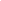 